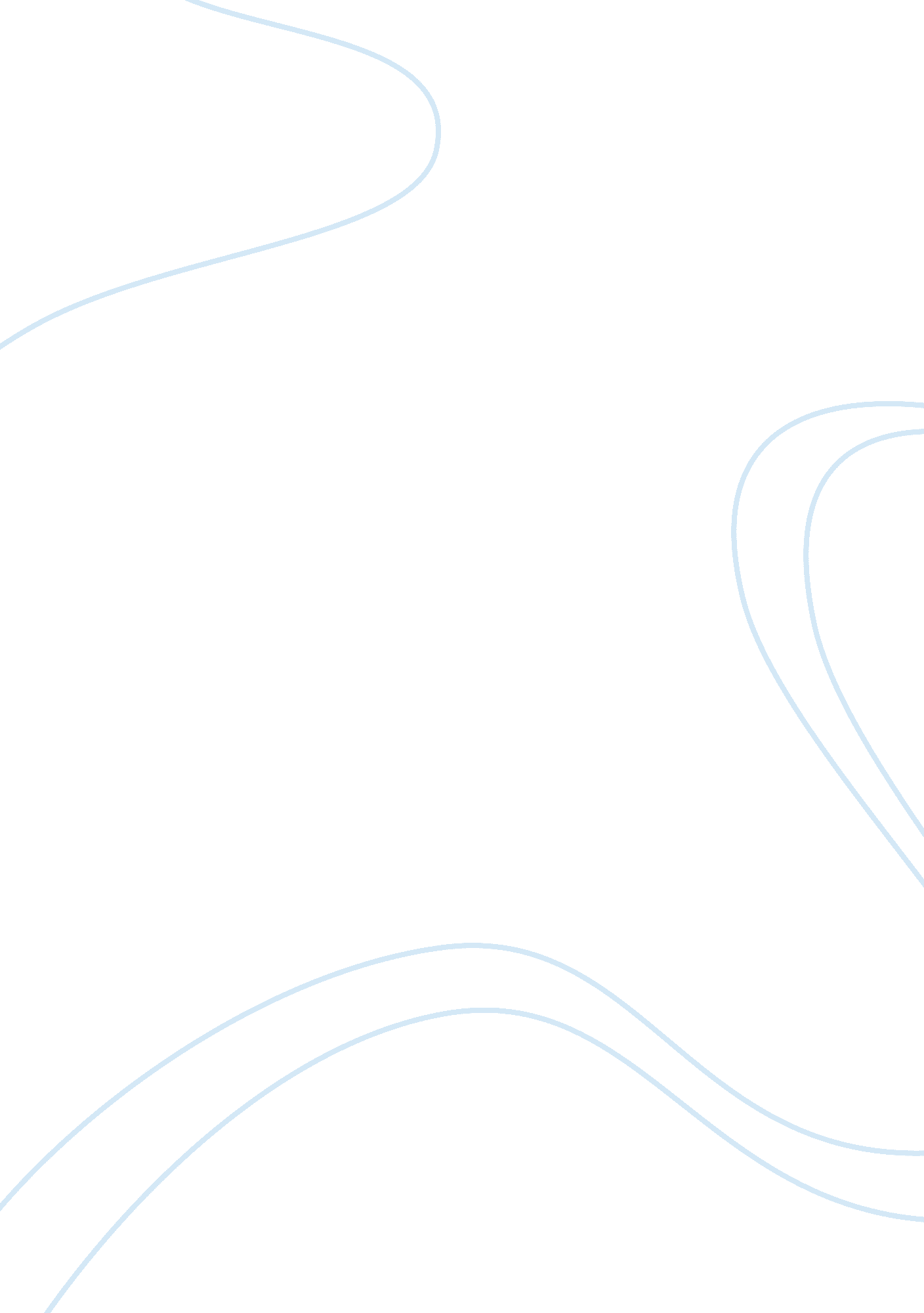 Personal statement example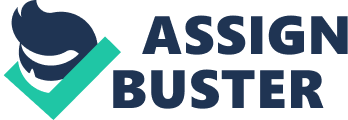 I am a 53 years old Armenian by birth with a professional degree in medicine from Medical of Yerevan. I have been practicing Dentistry from the age of 23 years in Armenia and Russia. In 2000, I migrated to America, the land of dreams so that my children could get better education and best opportunities to pursue their own dreams. As a highly ambitious person, I could not follow my medical program even after passing the exam, due to financial problems which necessitated full time work. Consequently, I started to work and ultimately got involved in the restaurant business, which is now self-supporting, thereby providing me with new opportunity to pursue my career in medicine. I have now decided to follow my heart and complete my medical program from the University so that I can continue to serve the people who would benefit from my professional expertise. 
Apart from the objective of ensuring good education for my children, I am a self-driven person who would like to reach the highest level of professional excellence, both in terms of gaining knowledge and attaining high status in society as a medical professional. I would also like to contribute constructively to the society which has been so helpful in my years of adjustment within a new culturally different environment when I had moved from Armenia to America. My American friends and neighbours and my friends from Armenia have always encouraged me to remain optimist. After 14 years of running a restaurant successfully, I now realize that my medical experience needs to be applied for the wider welfare of the society which has given me so much. Thus, I believe that the American degree in medicine would equip with necessary knowledge and skills so that I can re-start my practice as a dentist in America. 
Throughout my career as a medical professional, I have been proactively involved in the well-being of my patients as well as with the students of medical programs and community groups. I have extensively participated in the medical seminars and conferences which have greatly benefitted students and young medical professionals. I have been invited as guest speakers in many of the conferences organized at the Medical University of Yerevan, Armenia which has also recognized my contribution by awarding me the certificate of ADA (Armenian Dental Association). I have also held educational and clinical seminars for medical students where they got hands-on experience in the clinical setting. The various activities that involved medical fraternity and the community were highly satisfactory, both professionally and personally. 
I therefore believe that my extensive experience should be positively applied to the wider welfare of the society. The university is renowned for its state of the art academic programs and offers huge opportunities of personal and professional growth. Pursuing my medical degree from the university would go a long way in realizing my own dreams. It would also help me to meet the challenges of the current times and augment my professional career with new knowledge and skills which would help me serve people with more confidence. 
(words: 512) 